Dobre maniery przy stole Jeśli czasem zastanawiasz się, jak prawidło posługiwać się sztućcami albo jaką pozycję przyjąć przy stole, zapraszam do obejrzenia poniższych pozycji. Po obejrzeniu przedstawionych filmów na pewno będziesz wiedział jak odpowiednio zachować się siadając do stołu .https://www.youtube.com/watch?v=OWsTnxpxxH4 https://www.youtube.com/watch?v=-E5CuzKPOgw https://www.youtube.com/watch?v=FBHQYXCdP5Q Kulturalnie przy stolePamiętajcie drogie dzieciŻe przy stole się nie kręciNie grymasi, nie marudziTylko się jedzeniem trudziDzieci odpowiadają:Każdy z nas już dobrze wiePo cichutku zjada sięBuzia ładnie jest zamkniętaSiedzi grzecznie wiercipiętaNie chlipiemy! Nie mlaskamy!O manierach pamiętamyKulturalne zachowanieMy od dzisiaj mamy w planie!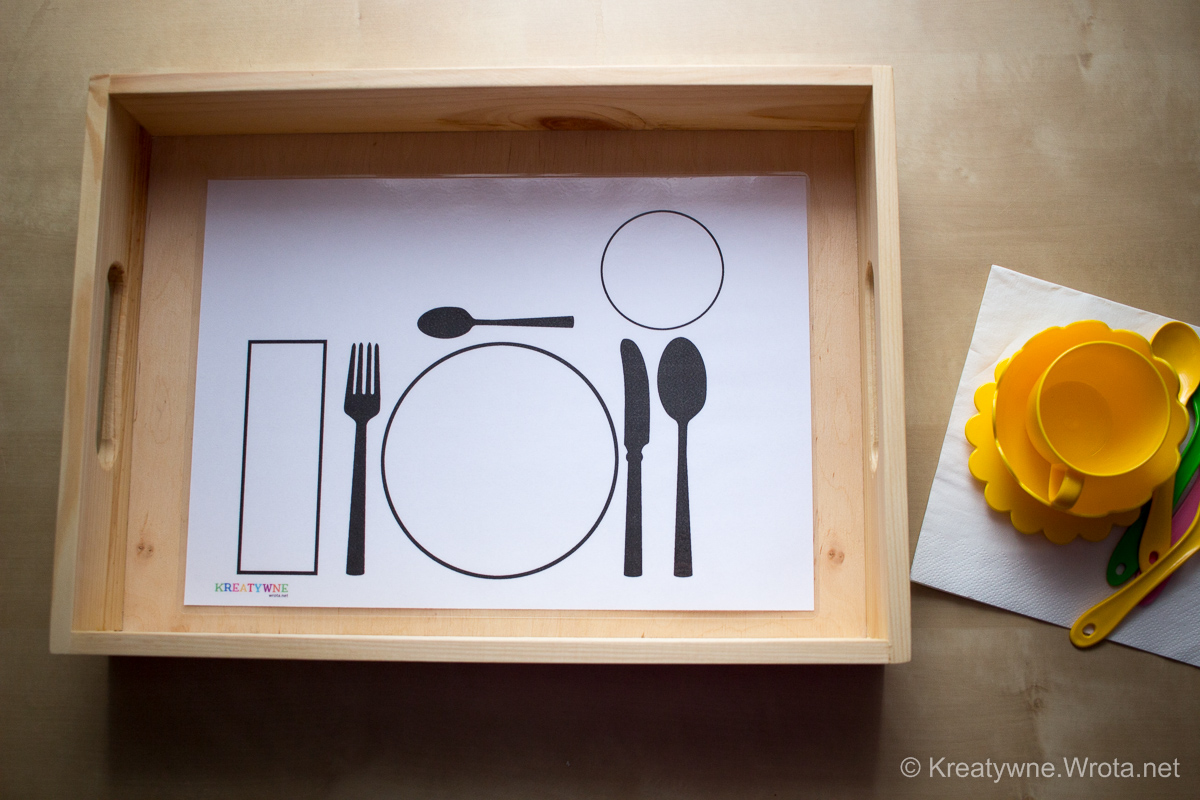 